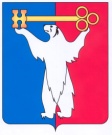 АДМИНИСТРАЦИЯ ГОРОДА НОРИЛЬСКАКРАСНОЯРСКОГО  КРАЯПОСТАНОВЛЕНИЕ23.06.2016                                                г. Норильск                                                № 359О переименовании отдельных муниципальных казенных учреждений В целях оптимизации сети муниципальных учреждений муниципального образования город Норильск, повышения эффективности деятельности муниципальных учреждений муниципального образования город Норильск,ПОСТАНОВЛЯЮ:1. Переименовать следующие муниципальные казенные учреждения:1.1. муниципальное казенное учреждение «Централизованная бухгалтерия учреждений общего и дошкольного образования» в муниципальное казенное учреждение «Обеспечивающий комплекс учреждений общего и дошкольного образования»;1.2. муниципальное казенное учреждение «Централизованная бухгалтерия учреждений по делам культуры и искусства» в муниципальное казенное учреждение «Обеспечивающий комплекс учреждений культуры»;1.3. муниципальное казенное учреждение «Централизованная бухгалтерия учреждений по спорту» в муниципальное казенное учреждение «Обеспечивающий комплекс учреждений спорта».2. Руководителям муниципальных учреждений, указанных в пункте 1 настоящего постановления:2.1. разработать и представить на утверждение в Управление имущества Администрации города Норильска новые редакции Уставов (изменений в Уставы) возглавляемых ими муниципальных учреждений не позднее 01.07.2016;2.2. зарегистрировать новые редакции Уставов (изменений в Уставы) возглавляемых ими муниципальных учреждений в соответствующей Межрайонной инспекции Федеральной налоговой службы по Красноярскому краю в порядке и сроки, установленные действующим законодательством.3. Управлению имущества Администрации города Норильска утвердить новые редакции Уставов (изменений в Уставы) муниципальных учреждений, указанных в пункте 1 настоящего постановления, не позднее 01.08.2016.4. Контроль исполнения пункта 2 настоящего постановления возложить на заместителя Руководителя Администрации города Норильска по социальной политике, пункта 3 - на заместителя Руководителя Администрации города Норильска по собственности и развитию предпринимательства.Руководитель Администрации города Норильска			           Е.Ю. Поздняков